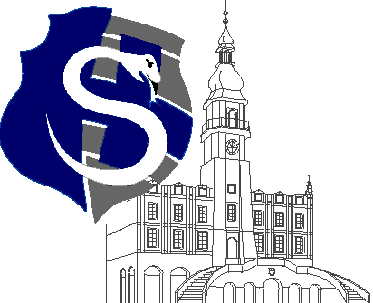 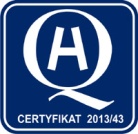 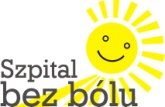 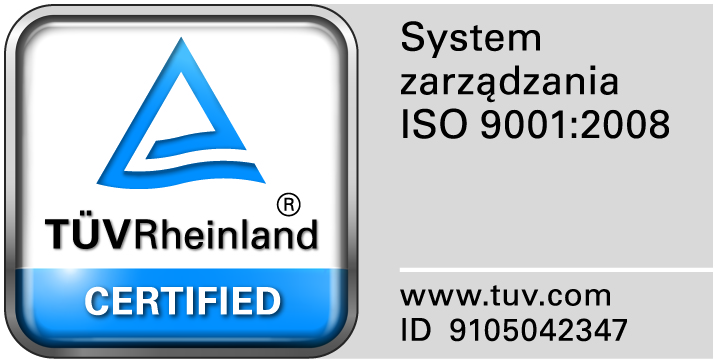 					                                                                                                                  									Zamość 2018-05-18							    WYKONAWCY, którzy złożyli oferty                                                                                             w postępowaniu o udzielenie                                                                                              zamówienia publicznego                                                                                                            	Dot: Przetargu nieograniczonego nr 5/PN/18 na dostawę  materiałów opatrunkowych, nici chirurgicznychNa podstawie art., 86. Ust.5 ustawy Pzp (Dz. U. z 2017r. poz.1579) Zamojski Szpital Niepubliczny Sp. z o.o. w Zamościu zamieszcza na stronie internetowej informację o ofertach złożonych w postępowaniu.Zamawiający określił ł  kwotę, jaką zamierza przeznaczyć na sfinansowanie całego zamówienia w wysokości  275.623,00 zł. Do upływu terminu składania ofert złożono następujące oferty:ZESTAWIENIE  OFERT:Zadanie nr 1Zadanie nr 2Zadanie nr 3Zadanie nr 4Zadanie nr 5Zadanie nr 6- brak ofertZadanie nr 7Zadanie nr 8Zadanie nr 9Zadanie nr 10Zadanie nr 11Zadanie nr 12Zadanie nr 13Zadanie nr 14Zadanie nr 15Zadanie nr 16Zadanie nr 17Zadanie nr 18W terminie 3 dni od dnia przekazania niniejszej informacji, Wykonawcy przekazują Zamawiającemu oświadczenie o przynależności lub braku przynależności do tej samej grupy kapitałowej, o której mowa w art. 24 ust. 1 pkt 23 PzpNumer zadaniaAsortymentKwota przeznaczona        Wartość brutto1Materiały opatrunkowe 181762Materiały opatrunkowe 451823Materiały opatrunkowe 171124Materiały opatrunkowe 58215Opaski gipsowe176266Materiały opatrunkowe 76337Materiały opatrunkowe 132228Materiały opatrunkowe 59479Materiały opatrunkowe 1371510Materiały opatrunkowe 1719411Nici syntet. niewchłanialne3478212Nici syntet. niewchłanialne666013Nici syntet. wchłanialne1138214Nici syntet. wchłanialne2862515Materiały opatrunkowe 2418916Materiały opatrunkowe 376217Materiały opatrunkowe 403418Materiały opatrunkowe 561xx275 623,001Elmiko -Medical Sp. z o.o.Ul. Poleczki 2902-822 WarszawaZadanie nr 15-23.169,89 zł.2SKAMEX Sp. z o.o. Sp. Kul. Częstochowska 38/52,  93-121 ŁódźZadanie nr 10-16.388,57 zł.3PETERS SURGICAL Polska Sp. z o.o.Ul. Wenecka 1203-244 WarszawaZadanie nr 13-8.137,58 zł.4POLMIL Sp. z o.o. S.K.A.Ul. Przemysłowa 8, 85-758 BydgoszczZadanie nr 1-15.664,32 zł.5Paul Hartmann Polska Sp. z o.o.ul. Partyzancka 133/15195-200 PabianiceZadanie nr 1-23.760,00 zł.Zadanie nr 3-23.513,76 zł.Zadanie nr 4-8.730,72 zł.Zadanie nr 5-16.824,24 zł.Zadanie nr 8-6.846,64 zł.6TRANS-Med Medical Sp. z o.o.ul. Obrońców Poczty Gdańskiej 20 P 42-400 Zawiercie Zadanie nr 4-7.214,40 zł.7LOHMANN & RAUSCHER Polska  Sp. z o. o.Ul. Moniuszki 14, 95-200 PabianiceZadanie nr 3-19.348,20 zł.Zadanie nr 16-3.732,48 zł.8MADENS Maciej MarcinkowskiUl. Hetmańska 35/860-251 PoznańZadanie nr 11-19.518,41 zł.9ZARYS International Group Sp. z o.o. S.K.Ul. Pod Borem 18, 41-808 ZabrzeZadanie nr 1-17.923,68 zł.Zadanie nr 2-45.443,59 zł.Zadanie nr 4-5.821,20 zł.Zadanie nr 7-13.139,28 zł.Zadanie nr 12-5.530,68 zł.Zadanie nr 17-4.614,33 zł.10Przedsiębiorstwo YAVO Sp. z o.o.ul. Bawełniana 17 97-400 Bełchatów  Zadanie nr 11-18.569,35 zł.Zadanie nr 12-6.957,58 zł.Zadanie nr 14-28.327,97 zł.11Mercator Medical S.A.ul. H. Modrzejewskiej 3031-327 Kraków	Zadanie nr 1-17.002,44zł.Zadanie nr 4-7.171,20 zł.12Toruńskie Zakłady Materiałów Opatrunkowych S.A.Ul. Żółkiewskiego 20/2687-100 ToruńZadanie nr 1-17.996,04 zł.Zadanie nr 4-10.493,28 zł.Zadanie nr 5-16.541,28 zł.Zadanie nr 9-11.569,12 zł.Zadanie nr 18-462,24 zł.13Aesculap-Chifa Sp. z o.o.Ul. Tysiąclecia 1464-300 Nowy TomyślZadanie nr 14-29.052,86zł.Numer ofertyNazwa (firma) i adres wykonawcyCena brutto4POLMIL Sp. z o.o. S.K.A.Ul. Przemysłowa 8, 85-758 Bydgoszcz15.664,32 zł.5Paul Hartmann Polska Sp. z o.o.ul. Partyzancka 133/15195-200 Pabianice23.760,00 zł.9ZARYS International Group Sp. z o.o. S.K.Ul. Pod Borem 18, 41-808 Zabrze17.923,68 zł.11Mercator Medical S.A.ul. H. Modrzejewskiej 30,  31-327 Kraków17.002,44zł.12Toruńskie Zakłady Materiałów Opatrunkowych S.A. Ul. Żółkiewskiego 20/2687-100 Toruń17.996,04 zł.Numer ofertyNazwa (firma) i adres wykonawcyCena brutto9ZARYS International Group Sp. z o.o. S.K.Ul. Pod Borem 18, 41-808 Zabrze45.443,59 zł.Numer ofertyNazwa (firma) i adres wykonawcyCena brutto5Paul Hartmann Polska Sp. z o.o.ul. Partyzancka 133/151, 95-200 Pabianice23.513,76 zł.7LOHMANN & RAUSCHER Polska  Sp. z o. o.Ul. Moniuszki 14, 95-200 Pabianice19.348,20 zł.Numer ofertyNazwa (firma) i adres wykonawcyCena brutto5Paul Hartmann Polska Sp. z o.o.ul. Partyzancka 133/151, 95-200 Pabianice8.730,72 zł.6TRANS-Med Medical Sp. z o.o.ul. Obrońców Poczty Gdańskiej 20 P 42-400 Zawiercie7.214,40 zł.9ZARYS International Group Sp. z o.o. S.K.Ul. Pod Borem 18, 41-808 Zabrze5.821,20 zł.11Mercator Medical S.A.ul. H. Modrzejewskiej 3031-327 Kraków	7.171,20 zł.12Toruńskie Zakłady Materiałów Opatrunkowych S.A. Ul. Żółkiewskiego 20/2687-100 Toruń10.493,28 zł.Numer ofertyNazwa (firma) i adres wykonawcyCena brutto5Paul Hartmann Polska Sp. z o.o.ul. Partyzancka 133/151, 95-200 Pabianice16.824,24 zł.12Toruńskie Zakłady Materiałów Opatrunkowych S.A. Ul. Żółkiewskiego 20/2687-100 Toruń16.541,28 zł.Numer ofertyNazwa (firma) i adres wykonawcyCena brutto9ZARYS International Group Sp. z o.o. S.K.Ul. Pod Borem 18, 41-808 Zabrze13.139,28 zł.Numer ofertyNazwa (firma) i adres wykonawcyCena brutto5Paul Hartmann Polska Sp. z o.o.ul. Partyzancka 133/151, 95-200 Pabianice6.846,64 zł.Numer ofertyNazwa (firma) i adres wykonawcyCena brutto12Toruńskie Zakłady Materiałów Opatrunkowych S.A. Ul. Żółkiewskiego 20/2687-100 Toruń11.569,12 zł.Numer ofertyNazwa (firma) i adres wykonawcyCena brutto2SKAMEX Sp. z o.o. Sp. Kul. Częstochowska 38/52,  93-121 Łódź16.388,57 zł.Numer ofertyNazwa (firma) i adres wykonawcyCena brutto8MADENS Maciej MarcinkowskiUl. Hetmańska 35/860-251 Poznań19.518,41 zł.10Przedsiębiorstwo YAVO Sp. z o.o.ul. Bawełniana 17 97-400 Bełchatów  18.569,35 zł.Numer ofertyNazwa (firma) i adres wykonawcyCena brutto9ZARYS International Group Sp. z o.o. S.K.Ul. Pod Borem 18, 41-808 Zabrze5.530,68 zł.10Przedsiębiorstwo YAVO Sp. z o.o.ul. Bawełniana 17 97-400 Bełchatów  6.957,58 zł.Numer ofertyNazwa (firma) i adres wykonawcyCena brutto3PETERS SURGICAL Polska Sp. z o.o.Ul. Wenecka 1203-244 Warszawa8.137,58 zł.Numer ofertyNazwa (firma) i adres wykonawcyCena brutto10Przedsiębiorstwo YAVO Sp. z o.o.ul. Bawełniana 17 97-400 Bełchatów  28.327,97 zł.13Aesculap-Chifa Sp. z o.o.Ul. Tysiąclecia 1464-300 Nowy Tomyśl29.052,86zł.Numer ofertyNazwa (firma) i adres wykonawcyCena brutto1Elmiko -Medical Sp. z o.o.Ul. Poleczki 2902-822 Warszawa23.169,89 zł.Numer ofertyNazwa (firma) i adres wykonawcyCena brutto7LOHMANN & RAUSCHER Polska  Sp. z o. o.Ul. Moniuszki 14, 95-200 Pabianice3.732,48 zł.Numer ofertyNazwa (firma) i adres wykonawcyCena brutto9ZARYS International Group Sp. z o.o. S.K.Ul. Pod Borem 18, 41-808 Zabrze4.614,33 zł.Numer ofertyNazwa (firma) i adres wykonawcyCena brutto12Toruńskie Zakłady Materiałów Opatrunkowych S.A. Ul. Żółkiewskiego 20/2687-100 Toruń462,24 zł..